ИСПОЛЬЗОВАНИЕ РАЗНООБРАЗНОГО ОБОРУДОВАНИЯ И МАТЕРИАЛОВ В РАЗНЫХ ВОЗРАСТНЫХ ГРУППАХ.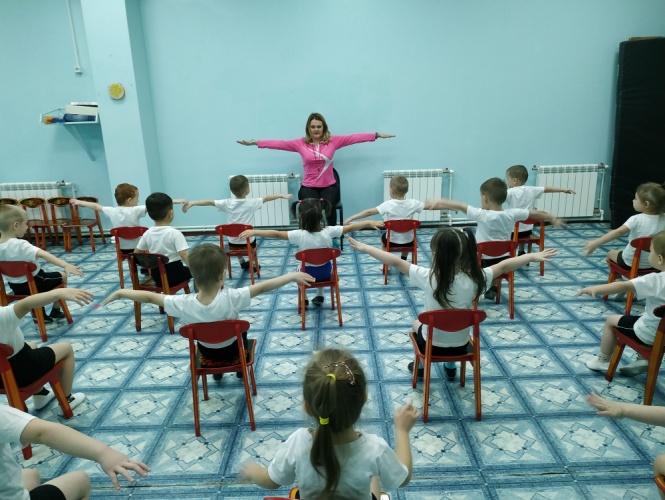 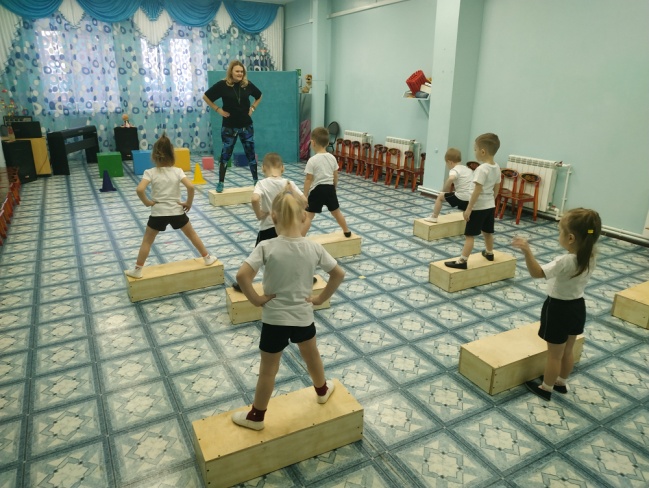 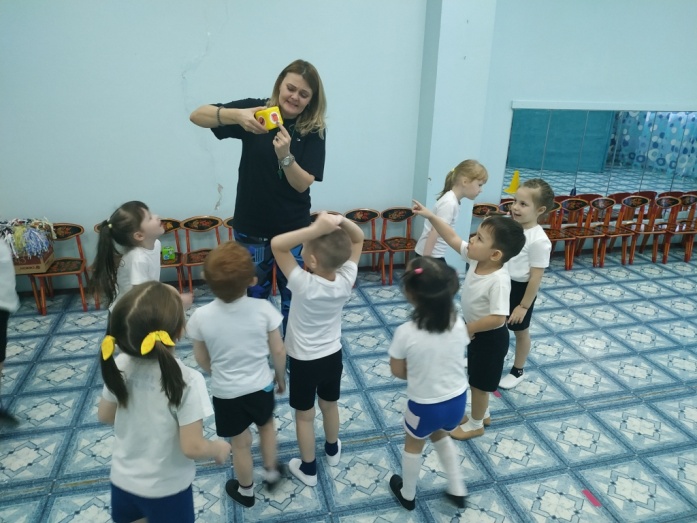 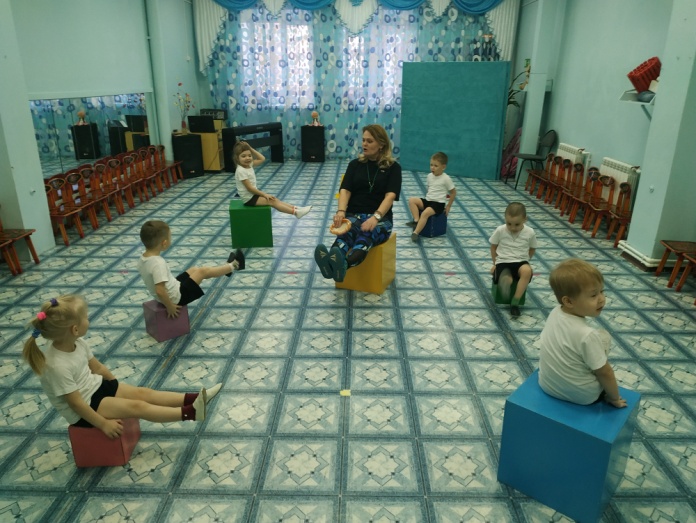 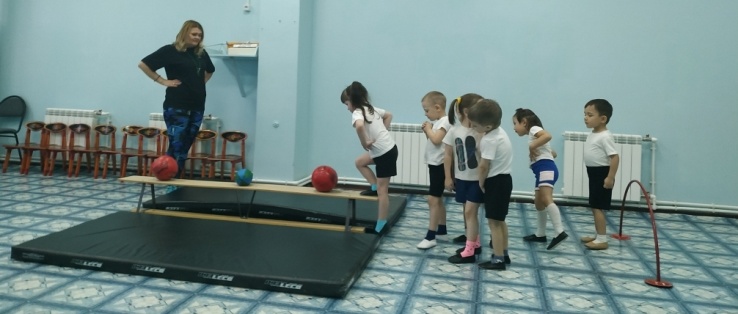 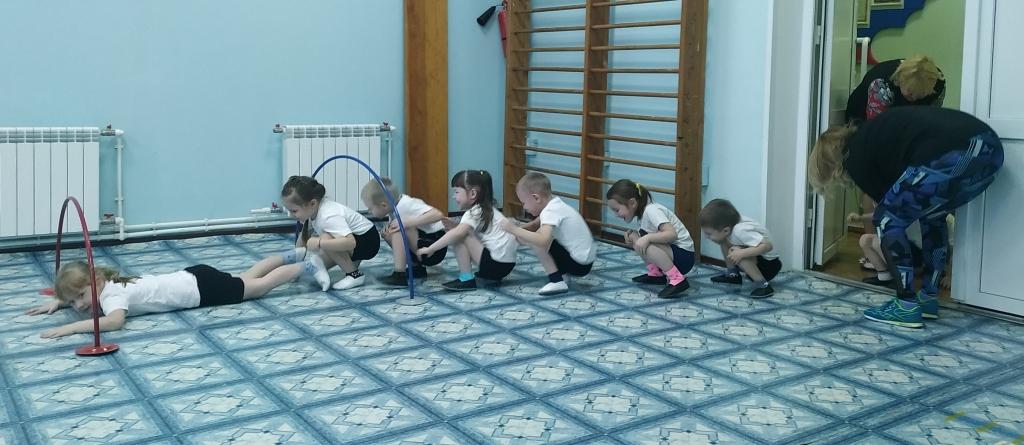 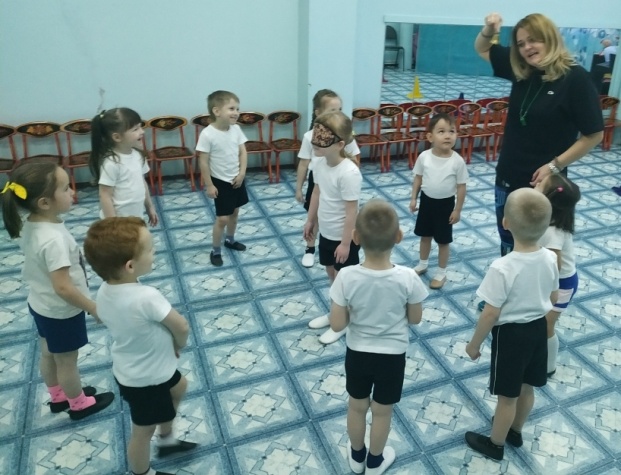 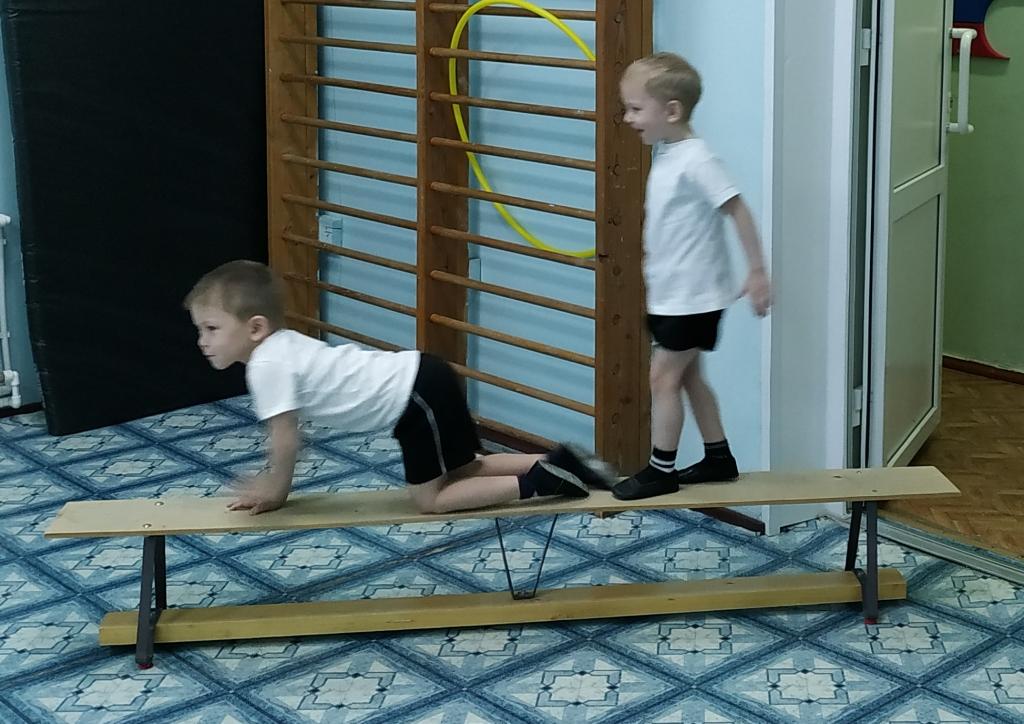 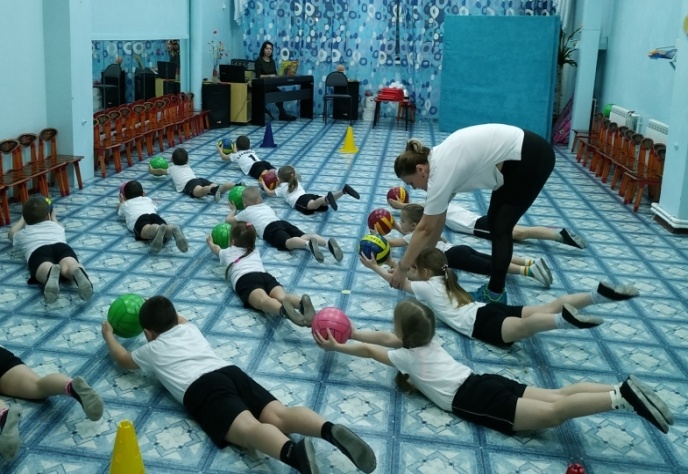 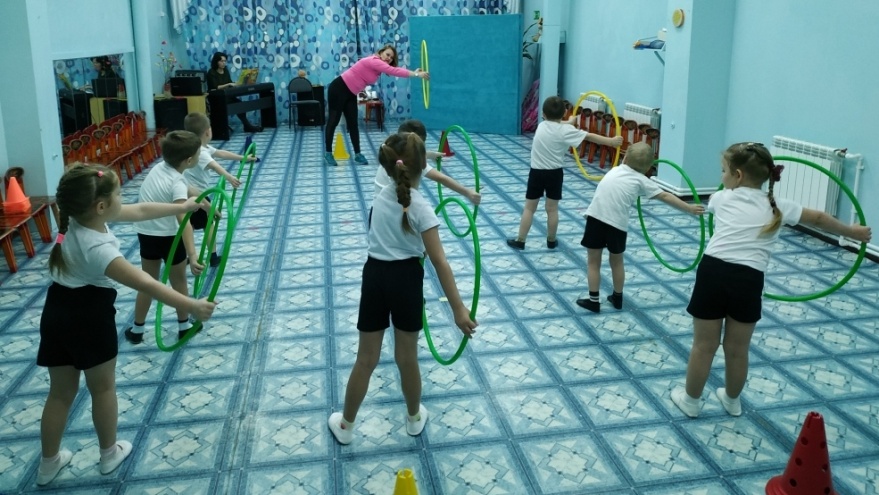 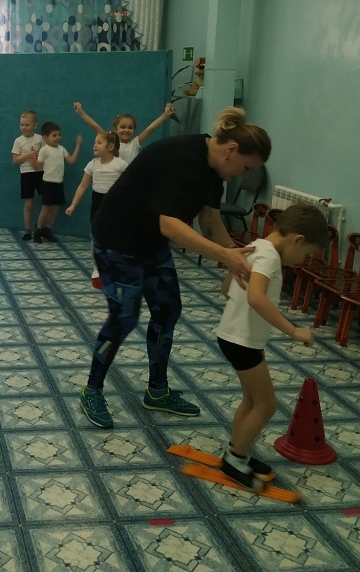 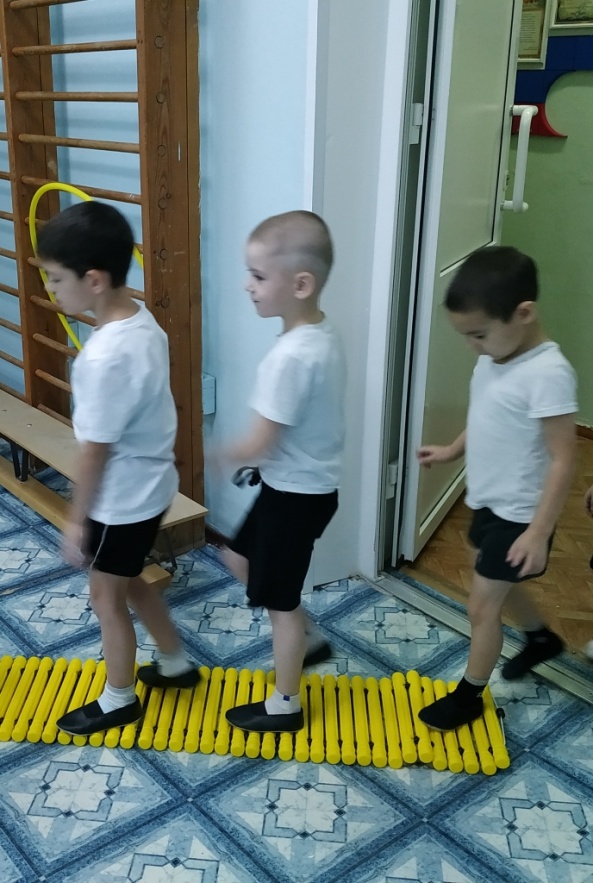 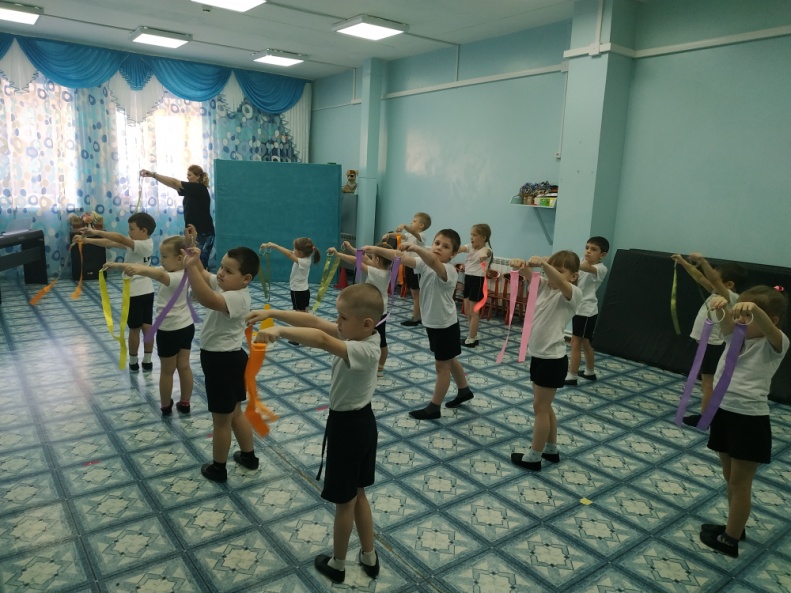 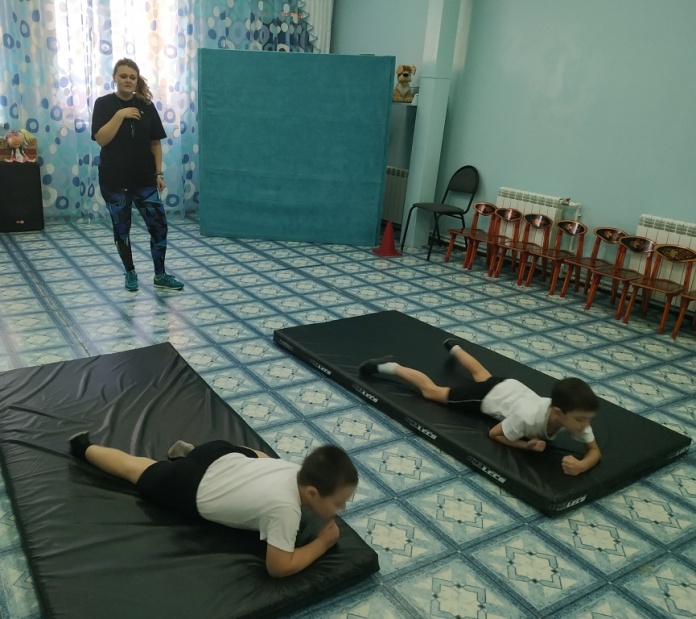 